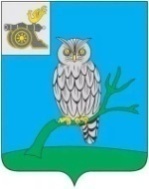 АДМИНИСТРАЦИЯ МУНИЦИПАЛЬНОГО ОБРАЗОВАНИЯ«СЫЧЕВСКИЙ РАЙОН»  СМОЛЕНСКОЙ ОБЛАСТИ П О С Т А Н О В Л Е Н И Еот  16 мая 2023 года  № 199Администрация муниципального образования «Сычевский район» Смоленской области п о с т а н о в л я е т:Внести в постановление Администрации муниципального образования "Сычевский район" Смоленской области от 03.04.2023 года № 140 "О мерах по реализации решения Сычевской районной Думы от 21.12.2022 года № 91                         "О бюджете муниципального района на 2023 год и на плановый период 2024 и 2025 годов" (в редакции постановления от 21.04.2023 года № 172) следующие изменения:1) в пункте 3 абзац третий изложить в следующей редакции:"- в размере до 76,6 процентов суммы муниципального контракта (договора), подлежащей уплате в текущем финансовом году,                                          - по муниципальным контрактам (договорам), заключенным в целях выполнения архитектурно-строительного проектирования, строительства следующих объектов капитального строительства:- физкультурно-оздоровительный комплекс в г. Сычевка Смоленской области.". 2) Разместить настоящее постановление на официальном сайте Администрации муниципального образования «Сычевский район» Смоленской области.И.п. Главы муниципального образования«Сычевский район» Смоленской области                                      Т.П. ВасильеваО внесении изменений в постановление Администрации муниципального образования "Сычевский район" Смоленской области от 03.04.2023 года № 140